March 24, 2013"제가 하나님의 음성을 듣는지 어떻게 아나요?""How do I know when I am hearing from God?"John 16:1-3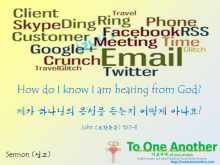 There is no more important issue for Christians than recognizing when God is speaking.하나님이 말씀하실 때 하나님의 음성을 알아 듣는 것보다 믿는자들에게 더 중요한 문제는 없습니다.Jesus said3 ... the sheep recognize his voice and come to him. He calls his own sheep by name and leads them out. 4 After he has gathered his own flock, he walks ahead of them, and they follow him because they know his voice. - John 10:3-43 … 양들은 목자의 음성을 알아듣는다. 그리고 목자는 자기 양들의 이름을 하나하나 불러서 데리고 나간다. 4양떼를 다 불러낸 후에 목자가 앞서 가면 양들은 그의 음성을 알고 뒤따라간다. -요한복음 10:3-4Today there are more Christians than ever before. According to a survey in 2008, 76% claimed to be Christians in America. There are also more churches and Christian organizations and ministries than at any time in history.Yet morally, spiritually, and socially, 도덕적으로, 영적으로, 사회적으로 our world is getting worse.What does all this mean? Despite millions of Christians today, our world is falling further away from God.Just like the Jews in Jesus’ day, they believe they are “doing a holy service for God” but in reality – v. 3, they never knew God.1 I have told you these things so that you won't abandon your faith. 2 For you will be expelled from the synagogues, and the time is coming when those who kill you will think they are doing a holy service for God. 3 This is because they have never known the Father or me.1“너희가 믿음에서 넘어지지 않게 하려고 내가 이 말을 너희에게 하였다. 2사람들이 너희를 회당에서 쫓아낼 것이다. 사실 너희를 죽이는 사람이 자기는 그렇게 하는 것이 하나님을 섬기는 일이라고 생각할 때가 올 것이다. 3그들은 아버지와 나를 모르기 때문에 그런 짓을 할 것이다.If you do not hear the voice of God and are able to respond to Him, you are in dire trouble.(spend some time in prayer, ask God that we may hear His voice, and that He would prompt our hearts to respond to His calling)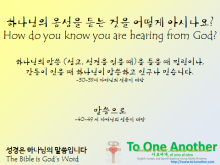 How does God speak to us?1. Through the Word 말씀으로- Study, meditate- Check Scriptures (Bereans, Acts 17:11)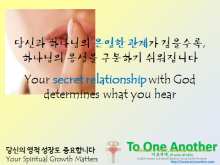 Through your relationship with God 당신과의 관계를 통해서
- John 16:12 (disciples, after three years with Jesus)"There is so much more I want to tell you, but you can't bear it now.내가 아직도 너희에게 할 말이 많지만 지금은 너희가 알아듣지 못할 것이다.God wants to reveal His heart to us. The question is more dependent on – are we willing to hear?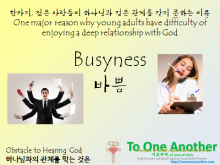 - Busyness for young adults- Church preps (worship, media team, positions)- slow down from your busyness – that will enable you to hear God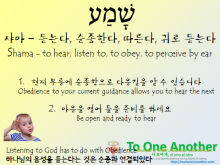 3. Through Obedience 순종으로- shamaPrepare yourself to hear from God. God warns, "If your heart turns away and you do not listen . .. " (Deut. 30:17).(17그러나 네가 만일 마음을 돌이켜 듣지 아니하고…” – 개역한글)- cyclical Israel- Abraham obeyed (likewise, we need to take first step to know more)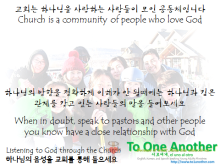 4. Through one another 서로를 통하여- God speaks through one another - When uncertain, you ask how God has been speaking to them- end - Hearing from God and recognizing his voice are foundational to the Christian life. If you pay close attention and respond in obedience, you will experience God in ways you never thought possible.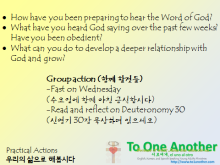 - Talk summary + practical and group action, what are some things God is telling you to do right now?- Trust God and allow Him 2 speak 